
Prix de Rome en architecture — début de carrière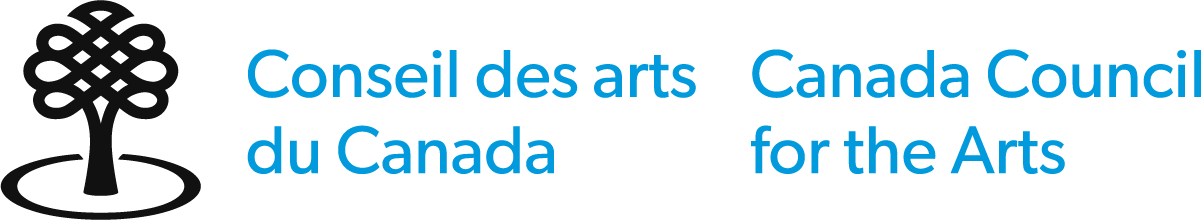 Formulaire d’identification Les renseignements inscrits sur le formulaire d’identification ne seront pas transmis au comité d’évaluation.Identification du candidatNom légal complet	  Mme.    M.    Autre   Pseudonyme (s’il y a lieu)Adresse complèteNo de téléphone principal	No de téléphone secondaireCourriel	Site webDans quelle langue préférez-vous communiquer avec le Conseil des arts ?    français     anglaisDéclarationPour être admissible, vous devez confirmer tous les énoncés suivants :Je suis citoyen canadien ou résident permanent du Canada, conformément aux définitions que donne Immigration, Réfugiés et Citoyenneté Canada de ces expressions (pour les individus).J’ai lu attentivement les critères d’admissibilité au prix, qui sont énoncés dans les lignes directrices, et j’y satisfais.Je comprends qu’il m’incombe de m’informer de toutes les responsabilités déontologiques et légales pouvant s’appliquer, ainsi que les protocoles appropriés sur la propriété linguistique ou intellectuelle culturelle, s’il en est, et de les assumer.Je comprends que je ne peux recevoir le paiement du prix jusqu’à ce que tous les rapports en retard pour les subventions et les prix du Conseil des arts soient soumis et approuvés.J’accepte les conditions de ce prix et je conviens de respecter la décision du Conseil des arts.Je comprends que le Conseil des arts est assujetti à la Loi sur l’accès à l’information et la Loi sur la protection des renseignements personnels.  Je confirme :que je suis d’accord avec les déclarations ci-dessus;qu’à ma connaissance, les déclarations contenues dans ma demande sont exactes et complètes.Nom	DateSoutien à l’accès aux services (le cas échéant)Les candidats handicapés, sourds ou vivant avec une maladie mentale peuvent soumettre une demande de financement supplémentaire pour couvrir les dépenses de certains services spécifiques qui sont requis afin de prendre part aux activités admissibles proposées. Étant donné que le soutien pour l’accès aux services ne fait pas partie du montant du prix, veuillez ne pas inclure le montant total ci-haut mentionné dans votre budget des activités proposées.Montant total du soutien à l'accès demandéCe montant doit correspondre au total des montants demandés dans la description détaillée et la ventilation des coûts indiquée ci-dessous.                            $Même si votre demande est retenue, il se peut qu’on ne vous accorde pas la totalité du montant demandé.Description détaillée et ventilation des coûtsVeuillez décrire les services et les soutiens requis, ainsi que les dépenses qui y sont associées. La description doit comprendre le plus de détails possibles et indiquer pourquoi les mesures de soutien ou les services sont requis pour réaliser vos activités. Par exemple : Les données personnelles recueillies dans ce formulaire sont conservées dans le fichier de renseignements personnels correspondant au programme visé CAC ART 202. Les renseignements fournis sont protégés. Documents requis et documentation d’appuiDocuments requisCurriculum vitae (CV) (3 pages maximum)Une lettre de recommandation du directeur de l’école d’architecture qui a émis votre diplôme Une description de vos contributions et du programme de travail proposé (4 pages maximum)Inclure des informations sur les points suivants :vos intérêts en matière de design architectural;la liste des bâtiments ou des sites que vous souhaitez visiter;quelques renseignements sur le cabinet d’architecture à l'extérieur du Canada. où vous désirez faire votre stage et la pertinence de ce stage pour votre programme de travail;une description de la manière dont le projet générera des opportunités de croissance professionnelle et fera progresser le développement général de l'architecture au Canada;une description de la manière dont votre travail ou le projet contribuera à la prise en compte de divers facteurs sociaux, dont l’accessibilité, et la durabilité environnementale;des informations sur la présentation publique que vous ferez à la fin de votre programme de travail si votre candidature est retenue;un budget décrivant l'utilisation des fonds.Une lettre d’offre du cabinet d’architecte à l'extérieur du Canada. où vous prévoyez faire votre stageInstructions Les fichiers doivent être en format : .pdf, .doc, .docx, .txt, .rtf.N’utilisez pas de signe de ponctuation, d’espaces ni de caractères spéciaux dans les noms de fichiers, qui ne doivent pas comprendre plus de 45 caractères.Documentation d’appuiLa documentation d’appui soumise sera conservée avec votre demande jusqu’à ce qu’elle soit supprimée en vertu de la politique de conservation du Conseil des arts.Les membres du comité d’évaluation ont comme consigne de visionner le plus de documents d’appui possible afin de prendre une décision éclairée; ils y consacrent un maximum d’environ 10 minutes.Vous devez soumettre la documentation d’appui numérique en pièces jointes par courriel (les PDF sont préférables)Documentation d’appui requise (Les collages d’images en format PDF sont acceptés)Images numériques qui illustrent vos travaux d'architecture antérieurs (15 pages maximum)Images numérique illustrent votre programme de travail proposé (5 pages maximum)des bâtiments ou des sites que vous voulez visiterez;des travaux du cabinet d’architecte où vous ferez votre stage;des œuvres architecturales ayant un lien avec votre projet de recherche.Il est possible de substituer 5 images par une bande vidéo dans l’une ou l’autre catégorie (3 minutes maximum).InstructionsNommez vos fichiers dans ce format : 01initialesannéetitre (numéro d’image, vos initiales, l’année et le titre de l’œuvre). Les numéros doivent correspondre à ceux qui figurent dans les tableaux fournis.N’utilisez pas de signe de ponctuation, d’espaces, ni de caractères spéciaux dans les noms de fichiers. Ils ne doivent pas comprendre plus de 45 caractères.Testez votre matériel avant de le soumettre pour vous assurer qu’il fonctionne bien. Il vous incombe de veiller à ce que toute votre documentation parvienne au Conseil des arts intacte et dans un format lisible.Nous n’acceptons pas les fichiers compressés tels que .zip, .rar, .7zip, htm, .html ou les fichiers exécutables tels que .exe, .com etc., ou des services de partage de fichiers tels que google drive, WeTransfer ou Dropbox.Les images doivent être :en format JPEG (.jpg, .jpeg) ou PDF;en mode couleur RVB;pas plus que 1,5 Mo.Les fichiers audiovisuels doivent être :compatibles avec VLC Media Player (pour en savoir plus, consultez le www.videolan.org/vlc/);d’un maximum de 60 images par seconde; d’une résolution maximale de 1 080p (ou format de l’image de 1 920 x 1 080);pas plus que 1 Go.LiensSeul le matériel d’appui URL téléversé dans SoundCloud, Vimeo ou YouTube est accepté.Les liens doivent mener directement à votre matériel d’appui et ne doivent exiger aucune autre navigation ni téléchargement de fichiers. Les URL doivent être accessibles pendant tout le processus d`évaluation. 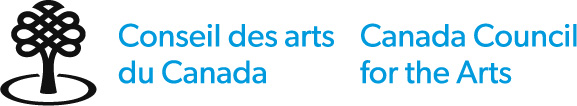 Prix de Rome en architecture — début de carrièreFormulaire de demandeLes renseignements que vous fournissez à partir de ce point seront transmis au comité d’évaluation.Identification du candidatNom complet du candidatPseudonyme (s’il y a lieu)Ville et province / territoireN. B. : Pour être admissible, il faut avoir obtenu un baccalauréat ou une maîtrise professionnelle d’une école d’architecture canadienne certifiée par le Conseil canadien de certification en architecture dans les 12 mois avant la date limite de présentation des demandes.Nom de l’école d’architecture émettrice du diplômeDate de votre graduation : Mois : 	Année :Résumé du programme de travail proposé (20 mots maximum) :Période visée pour le programme de travail (doit débuter après la date limite et doit être complétée en 1 an ou moins) :Date de début (jour/mois/année) :	Date de fin (jour/mois/année) : Documentation d’appuiFournissez l’information demandée dans les tableaux ci-dessous pour les images et la vidéo numériques que vous soumettez. Limitez-vous à une phrase brève par image ou vidéo. Dans le cas de collaborations ou de projets entrepris au sein d’un cabinet professionnel, vous devez préciser clairement votre propre contribution au projet.Description des images numériques Description de la vidéo (le cas échéant)Liste de vérificationUtiliser cette liste pour confirmer que vous avez rempli toutes les sections pertinentes du formulaire et joint toute la documentation d’appui requise.Vous devez joindre à votre demande la documentation et les renseignements suivants dans l’ordre où ils sont mentionnés.	Formulaire d’identification (confidentiel) Identification du candidatDéclaration du candidat	Formulaire de demandeIdentification du candidatRésumé du projet Description des images numériquesDescription de la vidéo (le cas échéant)	Documents requisCurriculum vitae (3 pages maximum)Lettre de recommandation du directeur de l’école d’architecture ayant émis votre diplômeDescription de vos contributions et du programme de travail proposé (4 pages maximum)Lettre d’offre du cabinet d’architecte à l'extérieur du Canada où vous prévoyez faire votre stage	Documentation d’appuiImages numériques de vos travaux antérieurs (20 pages maximum)Images numériques du programme de travail proposé (5 pages maximum)Vidéo (le cas échéant) (3 minutes maximum)Envoyer votre formulaire de demande rempli, les documents requis et la documentation d’appui en un seul courriel à prix-architecture@conseildesarts.ca au plus tard à 23 h 59 (heure locale) le jour de la date limite.Assurez-vous d’inscrire le nom du prix dans le champ d’objet.La taille maximale du fichier, pièces jointes comprises, est de 25Mo.Si vous ne recevez pas de courriel de confirmation dans les 3 jours ouvrables, veuillez nous contacter afin de confirmer que nous avons reçu votre demande. Les demandes incomplètes ou tardives ne seront pas évaluées.DescriptionDescriptionVentilation des coûtsLes animateurs d’atelier auront besoin d’interprètes du langage gestuel pour communiquer avec moi durant l’atelier. Je vais devoir embaucher deux interprètes pour une période de 3 heures au taux horaire de 80 $ chacun.3 x 80 $ x 2 = 480 $ Déplacement des interprètes en langage gestuel (2 billets d’autobus aller-retour de Montréal à Ottawa à 75 $ chacun).75$ x 2 = 150 $ Total de la demande630 $NoNom de l’œuvre d’architectureDescriptionCréateurClient ou propriétaireDate0102030405060708091011121314151617181920Nom de l’œuvre d’architectureCréateurAnnéeDuréeFormatDescription :Description :Description :Description :Description :Nom du fichier ou lien (le cas échéant) :Nom du fichier ou lien (le cas échéant) :Nom du fichier ou lien (le cas échéant) :Nom du fichier ou lien (le cas échéant) :Nom du fichier ou lien (le cas échéant) :